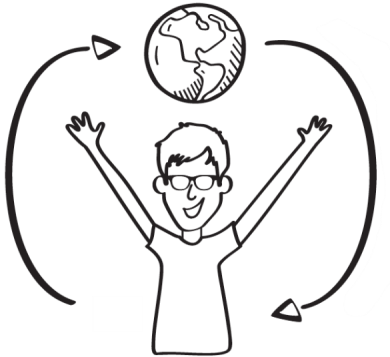 Je suis fier(e) de : Un dessin qui représente mes habiletés personnelles et sociales: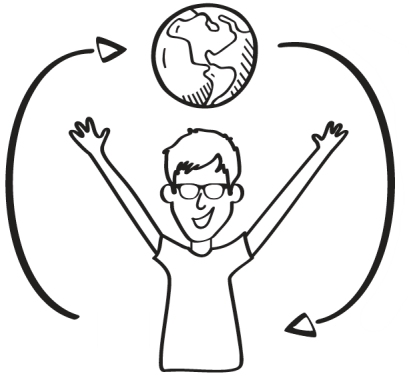 Mon objectif est: Afin d’y arriver, je vais: Auto-évaluation : compétence personnelle et socialeAuto-évaluation : compétence personnelle et socialeAuto-évaluation : compétence personnelle et socialeNom:  _____________________________Date:  ______________________________Enseignant:  ________________________Année:  ____________________________Auto-évaluation : compétence personnelle et socialeAuto-évaluation : compétence personnelle et socialeAuto-évaluation : compétence personnelle et socialeNom:  _____________________________Date:  _________________________________Enseignant:  ________________________Année:  ________________________________